2 пт. Приятного аппетита!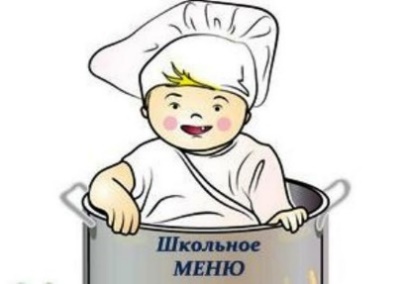 ИП Зайцева О.А.Ежедневное менюНа 19.04.2024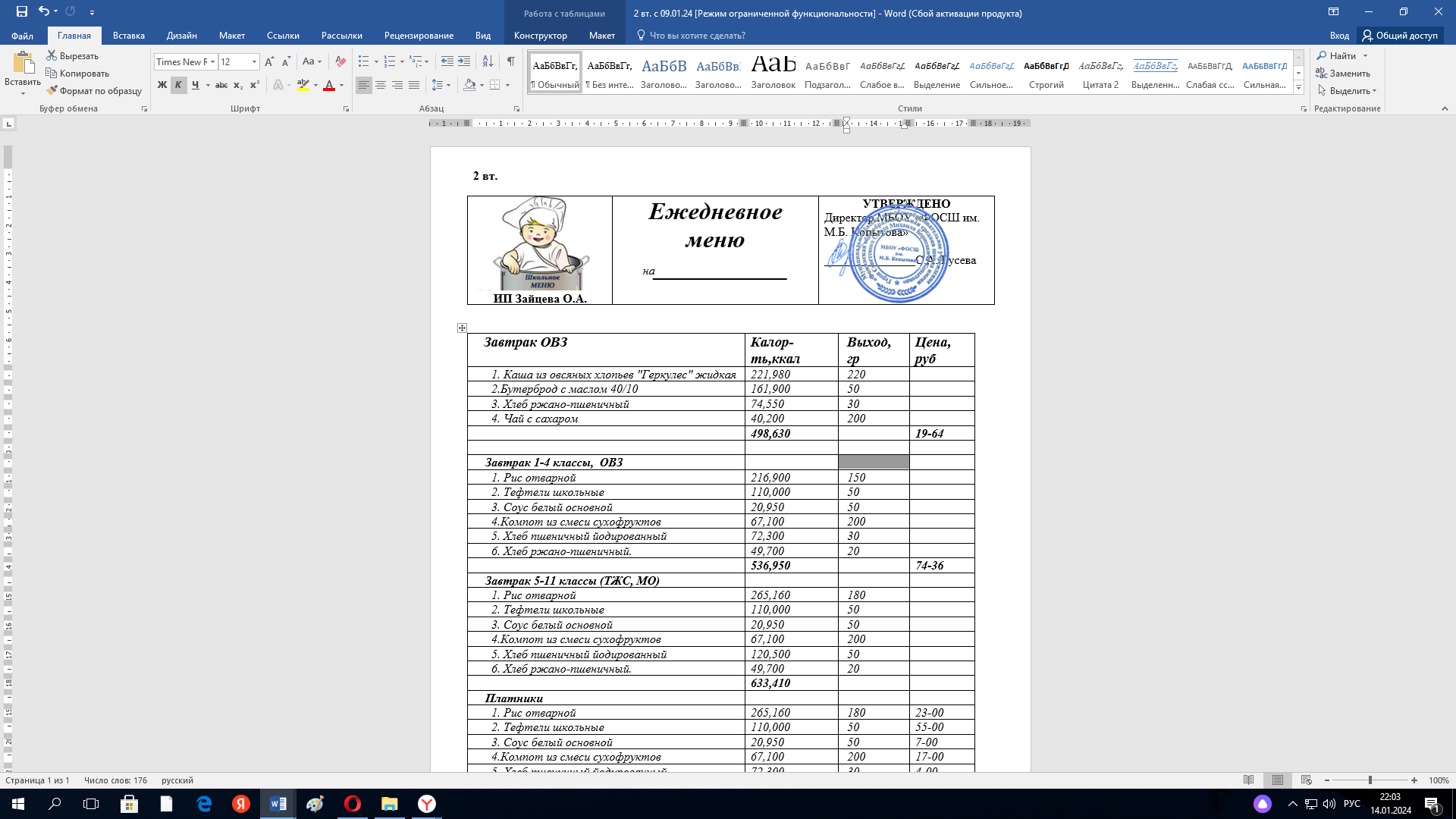    Завтрак ОВЗКалор-ть,ккалВыход, грЦена, руб1. Каша пшенная молочная жидкая236,1002202.Бутерброды с джемом или повидлом(1-й вар-нт) 30/20124,600503. Чай с сахаром40,2002004. Хлеб ржано-пшеничный74,55030475,45019-64   Завтрак 1-4 классы,  ОВЗ1. Пюре из гороха с маслом212,0001502. Котлеты Пожарские (п/ф)106,000503. Соус томатный26,600504.Компот из ягод замороженных47,0002005. Хлеб пшеничный йодированный72,300306. Хлеб ржано-пшеничный49,70020513,60074-36Дополнительно к комплексу:          Сок в индивидуальной  упаковке86,00200   Завтрак 5-11 классы (ТЖС, МО, ОВЗ, МД)1. Пюре из гороха с маслом257,9001802. Котлеты Пожарские (п/ф)106,000503. Соус томатный26,600504.Компот из ягод замороженных47,0002005. Хлеб пшеничный йодированный120,000506. Хлеб ржано-пшеничный49,70020607,200Платники1. Пюре из гороха с маслом257,90018017-002. Котлеты Пожарские (п/ф)106,0005055-003. Соус томатный26,600507-004.Компот из ягод замороженных47,00020017-005. Хлеб пшеничный йодированный72,300304-006. Хлеб ржано-пшеничный49,700203-00559,500103-00Заведующий производством:Заведующий производством: